الإختبار الشهري الثاني__________________________ إسم الطالب:      ________________________________الشعبة: السؤال الاول:إذا كان لدينا سلسة زمنية طولها 100 مشاهدة و حسبنا منها القيم التالية لمعاملات دالة الارتباط الذاتيإذا افترضنا ان النموذج المناسب للبيانات هذه السلسلة الزمنية هو AR(2)  بدون حد ثابت      و       يمكن الحصول على التقديرات  و  كما يلي:      و     كما أن تقديرنا لتباين الضجة البيضاء هو:أكتب النموذج المقدر لهذا النموذجلذلك يمكننا كتابة النموذج المقدر لهذه السلسلة الزمنية بالشكل:حيث   .لاحظ أنه يمكن كتابة النموذج بالصيغة المكافئة الأخرى التالية:السؤال الثاني:إذا كان النموذج  أ:  ، 1-  أذكر نوع النموذج   أ   لدينا  وبالتطبيق في قيم معادلة الارتباط الذاتي لنموذج ARMA(1,1) :2-أوجد  دالة الارتباط الذاتي  نجد:2- أوجد  دالة الارتباط الذاتي  في حالة نموذج ب: .في حالة AR(1)  حيث   ، ومن دالة الارتباط لهذا النموذج والتي سبق لنا اشتقاقها: 3- ارسم دالة الرتباط الذاتي  للنموذجين أ و ب  نجد أن:  4- وضح الفرق بين النموذج أ و ب من الرسم السابق نلاحظ تشابه الدالتين ولكن في حالة ARMA(1,1)  لا تأخذ الدالة شكل التخامد الأسي إلا من ρ(2) ، بينما في حالة النموذج AR(1) يبدأ التخامد الأسي من ρ(1).5- هل يوجد أستقرار للنماذج  أ و بالنموذج أ هو من نموذج  و بالتالي الاستقرار يتحقق عندماARMA(1,1) المعلمة أما بالنسبة للنموذج ب  فالاستقرار متحقق لان السؤال الثالث وقيم المعالم MA(1) عملية تتبع نموذج   لتكن 1-أكتب الشكل الرياضي لدالة الارتباط الذاتي للنموذج ؟ 2-إشتق الشكل الرياضي لدالة الارتباط الذاتي الجزئي للنموذج في الفقرة 1)وباستخدام طريقة المحددات التي سبق التطرق إليها عند إيجاد دوال الارتباط الذاتي الجزئي نجد:
(بالضرب في البسط والمقام في  ). ولقيمة :وبشكل عام يمكن  إثبات أن  لجميع قيم  .  3- بين ماذا نعني بالانعكاس لنماذج المتوسطات المتحركة في المتوسطات المتحركة الانعكاس   يضمن أن تأثير المشاهدات الماضية  على القيمة الحالية  يتناقص كلما كانت المشاهدات بعيدة عن  ، وفي الواقع نجد أن تأثيرها في هذا النموذج يتناقص بشكل أسي لان    4-  تأكد من شروط الانعكاس للنموذج  متحققة ام لا؟نطبق شروط الانعكاس لنرى إن كانت متحققة:لذلك جميع شروط الانعكاس متحققة، بالتالي فإن هذه العملية منعكسة.السؤال الرابع ( 4 درجات):بالنظر إلى أشكال دالتي الارتباط الذاتي والارتباط الذاتي الجزئي التالية، رشح نموذجا مبدئيا من العائلة ARMA في كل حالة :     ARMA(2,0)ب-    MA(1)    MA(2)               ARM(1,1)                                     المملكة العربية السعوديةوزارة التعليم العاليجامعة الملك سعودالمملكة العربية السعوديةوزارة التعليم العاليجامعة الملك سعود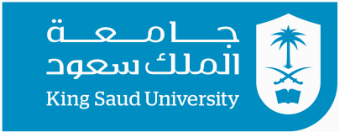 Kingdom of Saudi ArabiaMinistry of higher EducationKing Saud UniversityKingdom of Saudi ArabiaMinistry of higher EducationKing Saud Universityالمملكة العربية السعوديةوزارة التعليم العاليجامعة الملك سعودالمملكة العربية السعوديةوزارة التعليم العاليجامعة الملك سعودKingdom of Saudi ArabiaMinistry of higher EducationKing Saud UniversityKingdom of Saudi ArabiaMinistry of higher EducationKing Saud UniversitySTAT 436Course Name:STAT 436Course Name:Of  sciences.Of  sciences.College:STA T436Course Code:Of  sciences.Of  sciences.College:2/1441Semester/Year:Statistics andOperations reaserch and StatisticsStatistics andOperations reaserch and StatisticsDepartment:1.5 HOURSDuration:1.5 HOURSDuration:مجموع الدرجاتالدرجةالسؤال1  8.00السؤال210.00السؤال38.00السؤال46.00المجموع30.001.995.10.80.9دالة الارتباط الذاتي لنموذج AR(1) بمعلمةدالة الارتباط الذاتي لنموذج  ِARMA(1,1)  بمعالم 